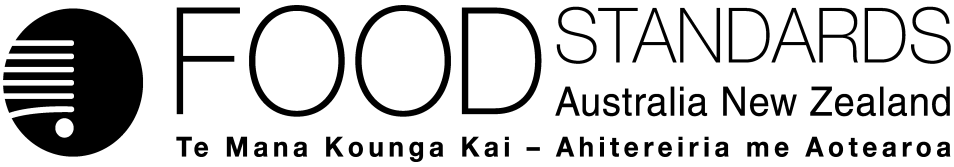 23 October 2014[21–14]Administrative Assessment Report – Application A1103Citric and Lactic Acids as Food Additives in Beer and Related ProductsDecisionChargesApplication Handbook requirementsConsultation & assessment timeframeDate received: 10 September 2014 Date due for completion of administrative assessment:  2 October 2014Date completed:  17 September 2014Date received: 10 September 2014 Date due for completion of administrative assessment:  2 October 2014Date completed:  17 September 2014Date received: 10 September 2014 Date due for completion of administrative assessment:  2 October 2014Date completed:  17 September 2014Applicant:  DB Breweries LimitedApplicant:  DB Breweries LimitedPotentially affected Standard:Standard 1.3.1Brief description of Application:To permit the extension of use of citric and lactic acids as food additives in beer (under food category 14.2.1 Beer and related products, in Standard 1.3.1).Brief description of Application:To permit the extension of use of citric and lactic acids as food additives in beer (under food category 14.2.1 Beer and related products, in Standard 1.3.1).Potentially affected Standard:Standard 1.3.1Procedure:  General	Estimated total hours: 350 hoursReasons why:Seeking an extension of use of two currently permitted food additivesEstimated start work:  October 2014Application accepted Date:  17 September 2014Has the Applicant requested confidential commercial information status? Yes	No✔Does FSANZ consider that the application confers an exclusive capturable commercial benefit on the Applicant?Yes	No✔ Does the Applicant want to expedite consideration of this Application?Yes✔ 	NoFees received: 20 October 2014Which Guidelines within Part 3 of the Application Handbook apply to this Application?3.1.1, 3.3.1 Is the checklist completed?Yes ✔ 	NoDoes the Application meet the requirements of the relevant Guidelines?  Yes✔ 	No  Does the Application relate to a matter that may be developed as a food regulatory measure, or that warrants a variation of a food regulatory measure?Yes✔ 	NoIs the Application so similar to a previous application or proposal for the development or variation of a food regulatory measure that it ought not to be accepted?Yes	No✔Did the Applicant identify the Procedure that, in their view, applies to the consideration of this Application?Yes✔ 	NoIf yes, indicate which Procedure: General	Other Comments or Relevant Matters:Nil Proposed length of public consultation period:  6 weeks Proposed timeframe for assessment:‘Early Bird Notification’ due:  27 October 2014Commence assessment (clock start)	20 Oct 2014Completion of assessment & preparation of draft food reg measure	Late Jan 2015Public comment	Late Jan – early March 2015Board to complete approval	Mid-June 2015Notification to Forum	Late June 2015Anticipated gazettal if no review requested	Early Sept 2015